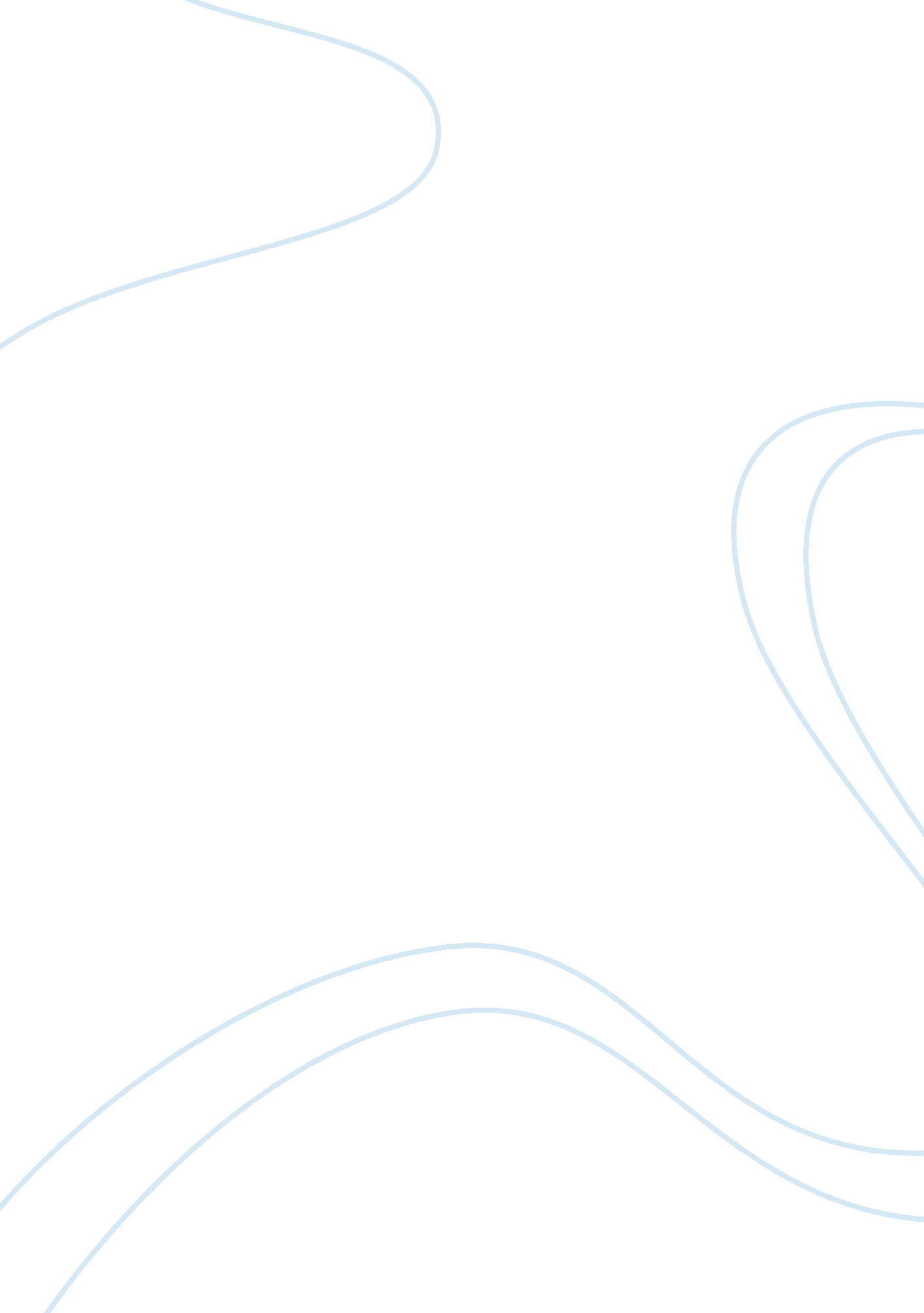 Leaderships nature and prerequisites for developmentPsychology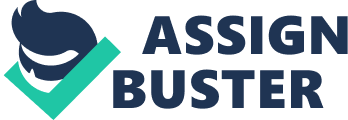 The leader is flexible, able to overcome obstacles, find means to solve problems and lead others to a commendable way of living. 
A leader does not need to be one who is appointed or elected into office but he is a leader from the inside out. Wherever he goes, whoever he is with and whatever the events would be, a leader is one who always has the initiative to help others, look out to the attention of other people’s needs and not result to abuse of power and status to profit for himself. A leader always protects thus, should be observant, able to see the needs of others. Justice is always in the hands of a leader, executing punishment without being biased and giving rewards to those who deserve them. They do not seek to be served but always find a chance to serve other people. They do not seek the praises of people rather protect the integrity of their company they belong to, doing their best in every service they provide without expecting any reward in return. True leaders are those who have people following behind them. 